教学目标(mål)：1）学习第三课生字日，月，山，石，田，土，水，火，木，禾2) 四句韵歌复习前8句韵歌教学重点(tyngdpunkt)：能说，能读，会认第二课的11个生字，会读四4句韵歌。教学辅助(material)：图片，字卡，视频二.手指谣自己改写的：一个指头像薯条，二个指头剪刀指，三个指头变树杈，四个指头成菜刀，五个指头说你好，六个指头打电话，七个指头鸟儿飞，八个指头小手枪，九个指头拉钩钩，十个指头一拳头，一二三四五，六七八九十，我能得个一百分。三.填色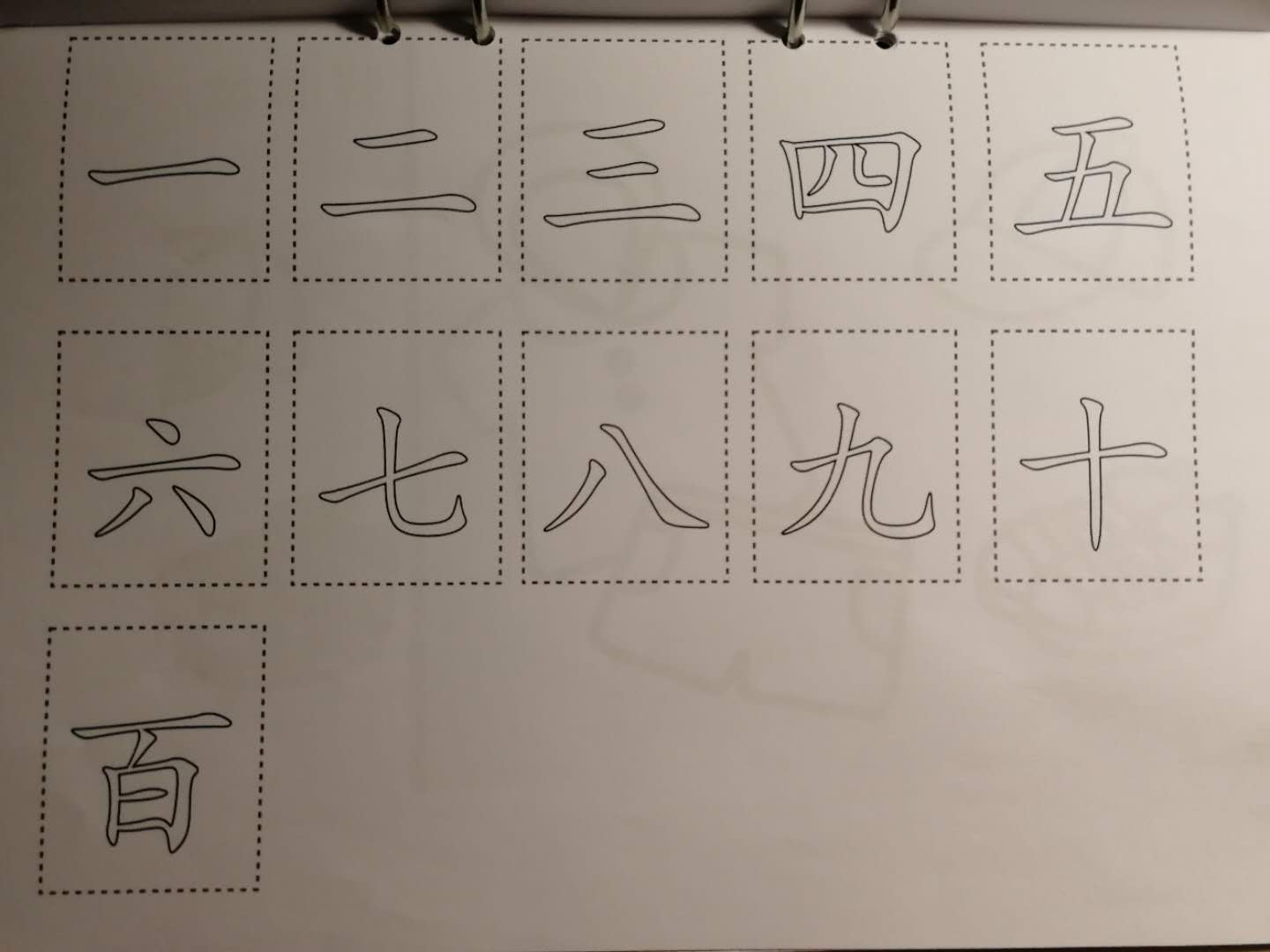 课时安排(tidsplanering): 3  上课内容 lektionsinnehåll第一课时ＫＬ　 －(1:a timme)　步骤一(steg 1) 复习人，头，目，口，耳，手，足，大，小，多，少。步骤二(steg 2) 学习10个生字：日月山石田土水火木禾步骤三(steg 3) 唱歌记字--如果幸福你就拍拍手第二课时ＫＬ　 －　　步骤一(steg 1) 四句韵歌：吃完早餐，走进学堂，见了老师，说声您早步骤二(steg 2) 填色步骤三(steg 3) 复习10个生字：日月山石田土水火木禾第三课时ＫＬ　 －　　步骤一(steg 1)复习全部生字（唱歌），韵歌（看图）步骤二(steg 2) 讲故事：三只小猪的家，并回答提问。步骤三(steg 3) 10分钟：家长进来，汇报今天的学习情况，总结网上作业情况和布置作业课后作业 Läxa1）复习32个生字和八句韵歌，听课外故事。2）讲故事（家长自己选一些简单的小故事，再回答一二个小的问题。家长尽可能让孩子自己回答！）